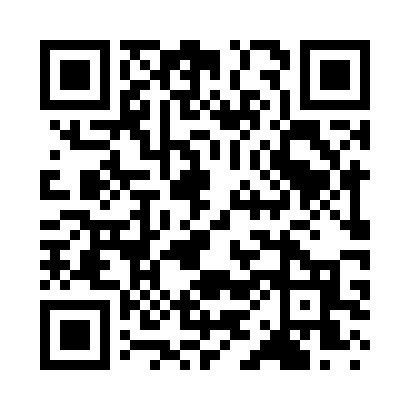 Prayer times for Tonogold, Nevada, USAMon 1 Jul 2024 - Wed 31 Jul 2024High Latitude Method: Angle Based RulePrayer Calculation Method: Islamic Society of North AmericaAsar Calculation Method: ShafiPrayer times provided by https://www.salahtimes.comDateDayFajrSunriseDhuhrAsrMaghribIsha1Mon3:585:3012:534:478:169:482Tue3:585:3012:534:478:169:473Wed3:595:3112:534:488:159:474Thu4:005:3112:534:488:159:475Fri4:015:3212:544:488:159:466Sat4:015:3312:544:488:159:467Sun4:025:3312:544:488:149:458Mon4:035:3412:544:488:149:459Tue4:045:3412:544:488:149:4410Wed4:055:3512:544:488:139:4411Thu4:065:3612:554:488:139:4312Fri4:075:3612:554:488:139:4213Sat4:075:3712:554:488:129:4214Sun4:085:3812:554:488:129:4115Mon4:095:3912:554:488:119:4016Tue4:105:3912:554:488:109:3917Wed4:115:4012:554:488:109:3818Thu4:135:4112:554:488:099:3719Fri4:145:4212:554:488:099:3620Sat4:155:4212:554:488:089:3521Sun4:165:4312:554:488:079:3422Mon4:175:4412:554:488:069:3323Tue4:185:4512:554:488:069:3224Wed4:195:4512:554:488:059:3125Thu4:205:4612:554:478:049:3026Fri4:215:4712:554:478:039:2927Sat4:235:4812:554:478:029:2828Sun4:245:4912:554:478:029:2629Mon4:255:5012:554:478:019:2530Tue4:265:5012:554:468:009:2431Wed4:275:5112:554:467:599:23